              ҠАРАР                                                                           ПОСТАНОВЛЕНИЕ        «30» март 2023 й.                               3/29                               «30» марта 2023г.О внесении изменений в постановление главы администрации сельского поселения Такарликовский сельсовет муниципального района Дюртюлинский район Республики Башкортостан от 06.09.2022г. № 9/6 «Об утверждении Административного регламента предоставления муниципальной услуги «Предоставление порубочного билета и (или) разрешения на пересадку деревьев и кустарников» в  сельском поселении Такарликовский сельсовет муниципального района Дюртюлинский район Республики Башкортостан»     Рассмотрев требование Дюртюлинской межрайонной прокуратуры от 10.03.203г. № Исорг-20800021-670-23/-20800021, в  соответствии с Федеральным законом от 27 июля 2010 года № 210-ФЗ «Об организации предоставления государственных и муниципальных услуг»,  постановлением Правительства Республики Башкортостан от 22 апреля 2016 года № 153 «Об утверждении типового (рекомендованного) перечня муниципальных услуг, оказываемых органами местного самоуправления в Республике Башкортостан», Администрация сельского поселения Такарликовский  сельсовет муниципального района Дюртюлинский район Республики Башкортостан ПОСТАНОВЛЯЕТ:
   1.Внести следующие изменения в постановление от 06.09.2022г. № 9/6 «Об утверждении Административного регламента предоставления муниципальной услуги «Предоставление порубочного билета и (или) разрешения на пересадку деревьев и кустарников» в  сельском поселении Такарликовский сельсовет муниципального района Дюртюлинский район Республики Башкортостан» (далее Административный регламент):   1.1. В пункте 2.15. Административного регламента слова «-особый статус древесно-кустарниковых насаждений, предлагаемых к сносу, пересадке или уничтожению»заменить словами «-особый статус древесно-кустарниковых насаждений (внесенные в Красную книгу Российской Федерации и внесенные в Красную книгу Республики Башкортостан), предлагаемых к сносу, пересадке или уничтожению.
   3. Настоящее постановление вступает в силу на следующий день после дня его официального обнародования.  4. Настоящее постановление обнародовать на информационном стенде в здании администрации сельского поселения Такарликовский сельсовет муниципального района Дюртюлинский район Республики Башкортостан по адресу: с. Иванаево, ул. Комсомольская, 3 и на официальном сайте в сети «Интернет»  5. Контроль за исполнением настоящего постановления оставляю за собой.И.о. главы администрации 						 М.Р. СабирьяновБАШКОРТОСТАН  РЕСПУБЛИКАҺЫДұртөйлө районы муниципальрайонынын Такарлик ауылсоветы ауыл биләмәһехакимиәтеАдрес: Иванай ауылы,  Комсомол урамы,3Тел., факс (34787) 3-62-16takarlik36282@mail.ru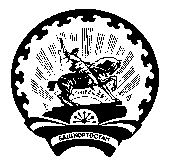                           Администрациясельского поселения Такарликовский сельсовет муниципального районаДюртюлинский район Республики БашкортостанАдрес: с. Иванаево, ул.  Комсомольская,3Тел., факс (34787)3-62-16takarlik36282@mail.ru